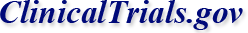 A service of the U.S. National Institutes of HealthEffects of Oxytocin on Bleeding Outcomes During Dilation and EvacuationThis study is currently recruiting participants. (see Contacts and Locations) Verified October 2014 by University of Hawaii Sponsor:University of Hawaii Collaborators:Society of Family PlanningUniversity of WashingtonInformation provided by (Responsible Party):Bliss Kaneshiro, University of HawaiiClinicalTrials.gov Identifier:NCT02083809First received: March 4, 2014Last updated: October 1, 2014Last verified: October 2014   Purpose 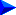 Currently, there is very little research to identify ways to decrease blood loss during D&E (dilation and evacuation) procedures. Many practitioners use uterotonics, including oxytocin, to help minimize blood loss and decrease the risk of hemorrhage yet literature and physiological evidence to support this practice is scarce. The investigators objective is to determine whether routine use of intravenous oxytocin will affect bleeding outcomes at the time of D&E at 18-24-weeks gestation. To evaluate the hypothesis, investigators will perform a randomized, double-blinded, placebo-controlled trial at two sites, at University of Hawaii and University of Washington, on subjects who present for D&E at 18-24-weeks over approximately a 14-month period. Standard D&E procedures will be performed by skilled surgeons in both the outpatient setting (in Washington) and the hospital operating room (in Hawaii). In addition to the procedure, investigators will also follow a standardized algorithm to manage excess, intraoperative bleeding and record blood loss. The patient will be followed only until discharged from the postoperative care unit during which time patient satisfaction, pain score and postoperative bleeding will be assessed. No additional follow-up after discharge home. Primary outcome will be the rate at which providers intervene to control blood loss during D&E procedures. Secondary outcomes evaluated will include measured blood loss, complication rates, procedure length, and postoperative pain and satisfaction.Resource links provided by NLM:MedlinePlus related topics: Bleeding Drug Information available for: Oxytocin U.S. FDA Resources Further study details as provided by University of Hawaii:Primary Outcome Measures: Rate at which providers intervene to control blood loss during D&E procedures. [ Time Frame: During surgical procedure ] [ Designated as safety issue: No ]  EligibilityCriteriaInclusion Criteria:Age greater than 14-yearsRequesting pregnancy terminationIntrauterine pregnancy at 18- to 24-weeks gestationGestational-age to be confirmed by ultrasoundPatients with fetal anomaly or intrauterine fetal demise that occurred at 18- to 24-weeks gestationWilling and able to understand and sign written informed consents in English or Spanish and comply with study proceduresExclusion Criteria:Ultrasound findings suggestive of placenta accretaPatients requiring preoperative misoprostol  Contacts and LocationsChoosing to participate in a study is an important personal decision. Talk with your doctor and family members or friends about deciding to join a study. To learn more about this study, you or your doctor may contact the study research staff using the Contacts provided below. For general information, see Learn About Clinical Studies. 

Please refer to this study by its ClinicalTrials.gov identifier: NCT02083809ContactsLocationsSponsors and CollaboratorsUniversity of HawaiiSociety of Family PlanningUniversity of Washington  More Information 
No publications provided 
Additional relevant MeSH terms: 
ClinicalTrials.gov processed this record on March 25, 2015Condition Intervention Abortion
Dilation and Evacuation
Hemorrhage
Blood LossDrug: intravenous oxytocinStudy Type:Interventional Study Design:Allocation: Randomized
Endpoint Classification: Efficacy Study
Intervention Model: Parallel Assignment
Masking: Double Blind (Subject, Caregiver, Investigator, Outcomes Assessor)
Primary Purpose: TreatmentOfficial Title:A Randomized Double-blinded Controlled Trial Comparing Dilation and Evacuation Outcomes With and Without Oxytocin UseEstimated Enrollment:166Study Start Date:October 2014Estimated Primary Completion Date:July 2015 (Final data collection date for primary outcome measure)Arms Assigned Interventions Placebo Comparator: Placebo 500ml saline or lactated ringer without oxytocin addedActive Comparator: Treatment group Intravenous oxytocin mixed with saline or lactated ringerDrug: intravenous oxytocin 30 units of oxytocin added to 500ml of inert IV fluid (saline, lactated ringer)Ages Eligible for Study:   14 Years to 50 YearsGenders Eligible for Study:   FemaleAccepts Healthy Volunteers:   NoContact: Bliss Kaneshiro, MD, MPH808-372-7560blissk@hawaii.eduContact: Kate Whitehouse, DO201-650-1900kate.whitehouse@gmail.comUnited States, HawaiiUnited States, HawaiiUniversity of HawaiiRecruitingHonolulu, Hawaii, United States, 96826 Honolulu, Hawaii, United States, 96826 Contact: Kate Whitehouse, DO    201-650-1900    kate.whitehouse@gmail.com    Contact: Kate Whitehouse, DO    201-650-1900    kate.whitehouse@gmail.com    Contact: Bliss Kaneshiro, MD, MPH    808-372-7560    blissk@hawaii.edu    Contact: Bliss Kaneshiro, MD, MPH    808-372-7560    blissk@hawaii.edu    Principal Investigator: Bliss Kaneshiro, MD, MPH          Principal Investigator: Bliss Kaneshiro, MD, MPH          Sub-Investigator: Kate Whitehouse, DO          Sub-Investigator: Kate Whitehouse, DO          United States, WashingtonUnited States, WashingtonUniversity of WashingtonNot yet recruitingSeattle, Washington, United States, 98104 Seattle, Washington, United States, 98104 Contact: Elizabeth Micks, MD, MPH       emicks@uw.edu    Contact: Elizabeth Micks, MD, MPH       emicks@uw.edu    Principal Investigator: Elizabeth Micks, MD, MPH          Principal Investigator: Elizabeth Micks, MD, MPH          Responsible Party:Bliss Kaneshiro, Professor of Obstetrics & Gynecology, University of HawaiiClinicalTrials.gov Identifier:NCT02083809     History of Changes Other Study ID Numbers:OxyDEStudy First Received:March 4, 2014Last Updated:October 1, 2014Health Authority:United States: Institutional Review BoardOxytocin
Oxytocics
Pharmacologic ActionsPhysiological Effects of Drugs
Reproductive Control Agents
Therapeutic Uses